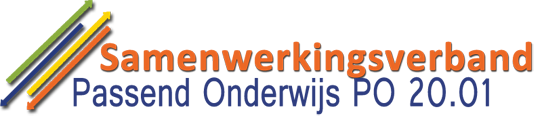 SchoolondersteuningsprofielVersie 2023-2024Vastgesteld op: 1 sept. 2023Inhoudsopgave 												PaginaInleiding 										3 1. Algemene gegevens van de school 							52. Missie en Visie van de school 							5 3. Basis- en extra ondersteuning binnen Noorderbasis	 			              64. Welke ondersteuning kan de basisschool bieden? 					74.1 Kernkwaliteiten samenwerkingsverband 20.01					74.2 Basisondersteuning binnen onze school 						7 4.3 Wat biedt school aanvullend op de basisondersteuning? 				94.4 Hoe ziet de actuele verscheidenheid eruit op de school? 				125. Extra ondersteuning 									126. Ambitie van de school 								13Bijlagen 										Bijlage A  -  Checklist ijkinstrument basisondersteuningBijlage B  -  Verscheidenheidsindex (VI), informatie Bijlage C  -  Invulschema Verscheidenheidsindex Inleiding In dit Schoolondersteuningsprofiel (SOP) geeft onze school aan hoe de ondersteuning en begeleiding  op de school eruit ziet en welk aanbod van onderwijs, gebaseerd op de formulering basisondersteuning , aanbod voor ondersteuning en extra ondersteuning, aan leerlingen bij ons op school geboden kan worden.Aangaande het SOP staat in het (vernieuwde) Ondersteuningsplan van het SWV PO 20.01 (2018) het volgende omschreven: De basisondersteuning is het door de gezamenlijke schoolbesturen afgesproken niveau van ondersteuning dat beschikbaar is voor iedere leerling op alle scholen in het samenwerkingsverband. Het gaat daarbij om het geheel van preventieve en licht curatieve interventies die de school binnen haar onderwijsstructuur planmatig en op een overeengekomen kwaliteitsniveau, eventueel met samenwerkende ketenpartners, uitvoert. Deze interventies organiseren de scholen zelf met de hen daartoe beschikbaar gestelde middelen. Dit betekent dat de basisondersteuning structureel beschikbaar is voor of binnen de basisschool; deze staat per school concreet uitgewerkt in het schoolondersteuningsprofiel (SOP). Er wordt voor deze interventies dus geen toewijzende verklaring afgegeven die recht geeft op extra ondersteuning door het samenwerkingsverband.De vastgestelde basisondersteuning van het samenwerkingsverband is gebaseerd op 13 kernkwaliteiten die voortkomen uit de vier elementen van basisondersteuning uit het Referentiekader (2013) horend bij de wet op Passend Onderwijs.  Het niveau ligt daarmee boven de inspectienorm (basiskwaliteit, Waarderingskader 2017) en komt overeen met wat 85% van alle kinderen in het basisonderwijs kennen en kunnen. Een omschrijving van de basis- en extra ondersteuning die een individuele school binnen een samenwerkingsverband kan bieden.  Het geheel van ondersteuningsprofielen moet zorgen voor een dekkend aanbod van onderwijszorg binnen het samenwerkingsverband. 
Hiermee kunnen alle schoolbesturen binnen het samenwerkingsverband een passende plek vinden voor elke leerling en hun zorgplicht waarmaken. En in de omschrijving van basisondersteuning:
De door het samenwerkingsverband vastgestelde omschrijving van de basisondersteuning en de eventueel extra ondersteuning die een individuele school – eventueel met ketenpartners – biedt.Kortom: in het SOP komt de stand van zaken rondom de basisondersteuning en de basiskwaliteit van de scholen (gebruik: checklist) en de extra ondersteuning die de school biedt (gebruik : index verscheidenheid).
En wenselijk: de ambities van de school omtrent het bieden van extra ondersteuningWettelijk kader Wettelijk is vastgesteld dat het SOP een document is, waarin de school de taken, de verantwoordelijkheden en de werkwijze ten aanzien van Passend Onderwijs vastlegt. In dit document beschrijft de school de basisondersteuning, de  extra ondersteuning die de school biedt of wil gaan bieden. Als slot beschrijft de school de ambities die er zijn rond Passend Onderwijs.Het schoolondersteuningsprofiel: • is gerelateerd aan het schoolplan en de schoolgids (NB: op onze school noemen we het schoolplan de betekeniskaart);• is een verantwoordelijkheid van het bevoegd gezag van de school ;• wordt geschreven door de directie van de school;• wordt tenminste eenmaal per 4 jaar (dat wordt jaarlijks) vastgesteld;• wordt ter advies voorgelegd aan de medezeggenschapsraad.Samenwerkingsverband 20.01Onze school maakt deel uit van het provinciaal samenwerkingsverband Passend Onderwijs  (SWV 20.01). In dit regionaal samenwerkingsverband is een dekkend aanbod onderwijsondersteuning aanwezig.Alle informatie over het samenwerkingsverband 20.01 vindt u op de website: www.passendonderwijsgroningen.nlAlgemene gegevens van de schoolNaam van de school 			: De BrugBezoekadres 				: Boslaan 38Postcode 				: 9801 HGPlaats 					: ZuidhornBrinnummer 			              : 09JJDirecteur 				: Ellen van der VeenIntern Begeleider 			: Margaret de Gelder en Ineke SchipperSamenwerkingsverband 		: 20.01Aantal leerlingen oktober 2022		: 267Missie & Visie van de schoolBasis- en extra ondersteuning binnen NoorderbasisOvereenkomstig het Referentiekader Passend Onderwijs omschrijven we basisondersteuning als het door het samenwerkingsverband afgesproken geheel van preventieve en lichte curatieve interventies die de school binnen haar onderwijsstructuur planmatig en op een overeengekomen kwaliteitsniveau, eventueel met samenwerkende ketenpartners, uitvoert.In het ontwikkelperspectief van de leerling staat de onderwijsbehoefte van de leerling beschreven. De onderwijsbehoefte geeft aan wat hij/zij nodig heeft om te leren en zich te kunnen ontwikkelen binnen onze school. Wij proberen aan deze onderwijsbehoeften tegemoet te komen en bieden daarvoor een bepaalde mate van ondersteuning. Wanneer een kind specifieke onderwijsbehoeften heeft waarin wij niet direct kunnen voorzien, kunnen wij ondersteuning vragen bij het Ondersteuningsteam. De geboden ondersteuning kan praktisch van aard zijn, maar ook intensieve vormen van begeleiding binnen onze school omvatten. Ook een verwijzing naar een andere school behoort tot de mogelijkheden. Binnen ons samenwerkingsverband Passend Onderwijs zijn afspraken gemaakt over de minimaal te bieden ondersteuning (basisondersteuning) en extra ondersteuning. Basisondersteuning binnen Passend Onderwijs Groningen:De basisondersteuning geeft aan welke mate van ondersteuning aan kinderen wordt geboden binnen de eigen school. De actuele afspraken over te bieden basisondersteuning zijn als bijlage opgenomen bij het Ondersteuningsplan 2019-2023. (www.passendonderwijsgroningen.nl). Extra ondersteuning binnen Passend Onderwijs GroningenDe extra ondersteuning wordt binnen onze samenwerkingsverband vormgegeven door middel van arrangementen en worden door de school aangevraagd bij het Ondersteuningsteam. De arrangementen worden ingezet binnen het regulier basisonderwijs. Arrangementen worden jaarlijks bijgesteld naar aanleiding van evaluatie en behoefte van de scholen. 4. Welke ondersteuning kan de basisschool bieden 4.1 Kernkwaliteiten Samenwerkingsverband 20.01  Hieronder het overzicht ten aanzien van de geboden basisondersteuning binnen de scholen waarover binnen het samenwerkingsverband de afspraken zijn gemaakt. Als algemene voorwaarde wordt gesteld dat de scholen over een basisarrangement van de inspectie beschikken. 4.2 Basisondersteuning binnen onze school 4.2.1 Voldoen we aan de afspraken die gemaakt zijn? In deze paragraaf geven we aan in welke mate wij voldoen aan de basisondersteuning en hoe wij vormgeven aan de afspraken die gemaakt zijn binnen het samenwerkingsverband 20.01. Jaarlijks wordt de geboden basisondersteuning door ons geïnventariseerd middels het invullen van de checklist ijkinstrument basisondersteuning. In de bijlage vindt u de laatste bevindingen van onze school. Als algemene voorwaarde is gesteld dat alle scholen voldoen aan het door de inspectie vastgestelde basisarrangement. Binnen dit arrangement vallen scholen waarvan de inspectie geen tekortkomingen heeft vastgesteld, die noodzaken tot verscherpt toezicht. Voldoet de school niet aan deze algemene voorwaarde, dan voldoet de school ook niet aan de basisondersteuning. Onze school voldoet aan het door de inspectie vastgestelde basisarrangement. Laatste inspectiebezoek / audit        : inspectiebezoek 27 maart 2018, audit 16 januari 					         2020, 18 en 23 mei 2022 PeilingsonderzoekArrangement 			: basisarrangementEvt. opmerkingen 			: De inspecteur bezocht de school in het kader van het themaonderzoek “van PO naar VO", de audit was in het kader van het nieuwe inspectiekader. We hebben op 18 en 23 mei 2022 meegedaan met het Peilingsonderzoek Digitale Geletterdheid van de inspectie. Om de basiskwaliteit van basisondersteuning te kunnen vaststellen is criterium, eveneens het toezichtskader van de inspectie, met als minimumnorm voor basiskwaliteit: Onderwijsproces: Zicht op ontwikkeling en Didactisch handelen zijn tenminste voldoende en niet meer dan één van de andere standaarden is onvoldoende.Schoolklimaat: veiligheid is tenminste voldoende. Onderwijsresultaten: leerresultaten zijn tenminste voldoende. 
Zicht op Ontwikkeling en Didactisch handelen zijn tenminste 
voldoende en niet meer dan één van de andere standaarden is 
onvoldoende: ja Schoolklimaat: veiligheid is tenminste voldoende:  ja 	Onderwijsresultaten: leerresultaten zijn tenminste voldoende:   ja 	De basiskwaliteit van onze school is op orde. Onze school voldoet op basis van de checklist aan de vastgestelde basisondersteuning(voldoende is ≥80% op de uitgewerkte checklist) 
 Indien ‘nee’ is ingevuld en bij nog verder te ontwikkelen kernkwaliteiten  De volgende onderdelen zijn nog in ontwikkeling:Het volgende ontwikkeltraject wordt ingezet om te voldoen aan de basisondersteuning:4.2.2 Schoolspecifieke uitwerking van de basisondersteuning In onderstaand overzicht beschrijven wij wat we boven de basisondersteuning  aanvullend aanbieden én hoe we omgaan met arrangementen extra ondersteuning. • In het kader van preventieve en licht curatieve interventies maken wij gebruik van: de toetsen van Diataal en CPS Beginnende Geletterdheid;de signaleringsinstrumenten Kindbegrip! en Sidi POeen kleutervolgsysteem, te weten de leerlijnen van Parnassys (in ontwikkeling);• In het kader van ‘aanbod ondersteuning’ hanteren wij de afspraken die staan in het: pestprotocol;dyslexieprotocol;dyscalculieprotocol; pilotprotocol medische handelingen; anders namelijk: pilot protocol meer- en hoogbegaafdheid; Voor de sociaal emotionele ontwikkeling maken we gebruik vanSignalering			: Kindbegrip!Methode			: Kwink en de methodiek van “Grip op de groep” na iedere                                                     schoolvakantieMethodieken op de vakken technisch lezen, begrijpend lezen, spelling en rekenen Technisch Lezen		: VLL in groep 3, Estafette in groep 4, Estafette in de RT in                                                    de groepen 5 t/m 8, BOUW in gr 2 t/m 4Begrijpend Lezen		: Nieuwsbegrip in groep 4 t/m 8Spelling			: Staal in groep 4 t/m 8, Rekenen en Wiskunde	: De wereld in getallen, nieuwste versie in groep 3 t/m 8Daarnaast maken wij gebruik van ICT als ondersteuning bij het onderwijsleerproces. We maken gebruik van de programma’s: de methodesoftware van Wereld in Getallen en Staal, Gynzy oefensoftware en Letterster/ BOUW. 4.3 Wat biedt onze school aanvullend op de basisondersteuning? Naast de vaststaande afspraken zijn er scholen die aanvullend op de basisondersteuning iets extra’s bieden. Onze school biedt ten aanzien van preventieve interventies, aanbod van ondersteuning, bekwaamheid van leerkrachten, ondersteuningsstructuur of handelingsgericht werken het volgende aanbod aanvullend op de basisondersteuning:4.4 Hoe ziet de actuele verscheidenheid eruit op de school? Op scholen bestaat een zekere verscheidenheid als het gaat om leerlingen die iets extra’s vragen. Dat vraagt van de betreffende leerkrachten, maar ook van intern begeleiders een extra inspanning. De vraag is of deze extra inspanning kan en moet worden omgezet in extra ondersteuning. De verscheidenheid wordt in beeld gebracht met het instrument: Verscheidenheidsindex (VI, in de bijlagen). Op deze wijze heeft de school inzicht in de ondersteuningsbehoefte van de leerlingen.Extra Ondersteuning De definitie van Extra Ondersteuning is dat de onderwijsbehoeften van het kind dermate intensief en complex zijn, dat deze meer dan de (aanvullende) basisondersteuning op een school vragen. Onze school kan voor Extra Ondersteuning een beroep doen op het Ondersteuningsteam.  Het schoolbestuur biedt Extra Ondersteuning aan in de vorm van arrangementen. Deze worden ingezet binnen het regulier onderwijs.De arrangementen worden aangevraagd bij directeur onderwijs en beoordeeld aan de hand van de onderwijsbehoeften van het kind. Het actuele aanbod van arrangementen is te vinden in de map ib, zorgteam, arrangementen.Voor deze leerlingen heeft de school indien nodig een Ontwikkelingsperspectief (OPP) opgesteld. Voor de onderstaande onderwijsbehoeften doen wij zo nodig een beroep op de arrangementen extra ondersteuning om hierin een passend aanbod te bieden binnen de school:Indien sprake is van de volgende onderwijsbehoeften verwijzen wij, indien nodig, naar een andere reguliere basisschool of school voor Speciaal (Basis) Onderwijs omdat wij niet in alle gevallen in staat zijn om dit met extra ondersteuning binnen de school te bieden:6. 	Ambities van de school Naast de ondersteuning die we op dit moment bieden, heeft onze school ambities welke we de komende periode willen realiseren. Onze ambities ten aanzien van het bieden van aanvullende of extra ondersteuning zijn:A: Checklist ijkinstrument basisondersteuning De checklist is op school aanwezig. Op alle vragen scoren we antwoord ja. B:  invulschema Verscheidenheidsindex Om de verscheidenheid in beeld te brengen verdelen we de leerlingen per school en per groep in categorieën.  Indien alle leerlingen onder de basisondersteuning vallen is de index 1, leerlingen kunnen volgens dit systeem in twee categorieën vallen. Wil zeggen in ieder geval onder categorie 1 en daarbij nog onder 2 of 3.Invulwijzer in stappen:Stap 1: 
De intern begeleider neemt met de betreffende leerkracht de groep door en inventariseert de leerlingen volgens de indeling van de categorieën.
Stap 2:
De intern begeleider verzamelt de gegevens en maakt een overzicht van de leerlingen van de gehele school.
Stap 3:
In het invulschema worden eerst de leerlingen ingedeeld die vallen in categorie 3 A – C, met het totaal in cel t A-C onder categorie 3, let wel deze leerlingen vallen niet meer onder categorie 2.
Stap 4:
Daarna de leerlingen die vallen in categorie 2 A – J, met totaal in cel t A-J  onder categorie 2.
Stap 5:
De som van de leerlingen onder categorie 2 (cel t A-J) en 3 (cel t A-C) noteer je onder categorie 1 E. 
Stap 6: 
Vervolgens deel je de overige leerlingen in onder categorie 1, wil zeggen dat ze slechts 1 keer een plaats krijgen. 
Stap 7:
Check of het klopt onder categorie 1: E + cel t A-D= N (N= aantal leerlingen in de groep, c.q. school) 
Als controle heb je nog T 1 – 3 onder de oranje cel. Categorie 1: alle leerlingen die onder de basisondersteuning vallen : toekenning  1A. Leerlingen zonder aanwijsbare problemenB. Leerlingen met een eigen leerlijn met minder dan gemiddelde intelligentie C. Leerlingen met een eigen leerlijn met meer dan gemiddelde intelligentieD. Leerlingen met werkhouding en of gedragsproblemen (niet gediagnostiseerd) E. Leerlingen onder categorie 2 en 3Categorie 2: leerlingen die hieronder vallen (basisondersteuning plus): toekenning 1 extra puntA. Leerlingen met een specifieke ondersteuningsbehoefte overeenkomstig de voormalige criteria van cluster 3B. Leerlingen met een specifieke ondersteuningsbehoefte overeenkomstig de voormalige criteria van cluster 4C. Leerlingen die externe logopedie ontvangen vanaf groep 2D. Leerlingen waarbij aantoonbaar externen zijn betrokken in de thuissituatie, deze leerlingen hoeven geen problemen op school te ondervinden E. Leerlingen met een eigen leerlijn op minstens twee domeinen van schoolse vaardigheden. F. Leerlingen met een specifieke ondersteuningsbehoefte overeenkomstig de criteria van cluster 1G. Leerlingen met een specifieke ondersteuningsbehoefte overeenkomstig de criteria van cluster 2H. Leerlingen met NT2, die minder dan 4 jaar in Nederland zijnI. Leerlingen met een aanbod bij vastgestelde dyslexie J. Leerlingen met een aanbod bij vastgestelde dyscalculieCategorie 3: leerlingen die hieronder vallen:  toekenning 2 extra puntenA. Leerlingen waarvoor een OntwikkelingsPerspectiefPlan (OPP is opgesteld ) vanwege gedrag en / of lichamelijke beperking,  uitgewisseld met RODB. Leerlingen waarvoor een OntwikkelingsPerspectiefPlan (OPP is opgesteld ) vanwege leerproblemen,  uitgewisseld met ROD C. Leerlingen waarvoor een OntwikkelingsPerspectiefPlan (OPP) is opgesteld vanwege indicatie cluster 1 of 2, uitgewisseld met ROD
Voor het berekenen van de Verscheidenheidsindex: gebruik Instrument Verscheidenheidsindex Bijlage:  landelijke criteria cluster 3 en 4:Voor Cluster 3 ZML:Leerlingen met het Syndroom van Down
Deze leerlingen krijgen áltijd een indicatie. 

Bij een IQ onder de 55:
Er hoeft naast dit (geschatte) IQ niets te worden aangetoond.

Bij een IQ van 55 tot 70 en jonger dan 8 jaar:
Er moet sprake zijn van een gediagnosticeerde stoornis volgens DSM-IV of ICD-10; én
Er moet sprake zijn van geringe sociale redzaamheid; én
Er moet sprake zijn van ontbrekende leervoorwaarden; én
Er moet sprake zijn van een ontoereikende zorgstructuur van het reguliere onderwijs.

Bij een IQ van 55 tot 70 en een leeftijd tussen 8 en 11 jaar:
Er moet sprake zijn van een geringe sociale redzaamheid; én
Er moet sprake zijn van geringe schoolvorderingen; én
Er moet sprake zijn van een ontoereikende zorgstructuur van het reguliere onderwijs.

Bij een IQ van 55 tot 70 en een leeftijd van 12 jaar en ouder:
Er moet sprake zijn van een geringe sociale redzaamheid; én
Er moet sprake zijn van een didactisch niveau < begin groep 4; én
Er moet sprake zijn van een ontoereikende zorgstructuur van het reguliere onderwijs.

Voor cluster 3 ZML MG:LG-MG-criteria
Er moet sprake zijn van een stoornis die leidt tot ernstige belemmeringen om aan het onderwijs deel te nemen; én
Er moet sprake zijn van een IQ < 70; én
Er moet sprake zijn van onderwijsbelemmeringen, hiermee wordt bedoeld dat er sprake moet zijn van afhankelijkheid van derden bij algemene dagelijkse levensverrichtingen of voor het onderwijsvoorwaardelijke (fijn) motorische vaardigheden of dat er sprake is van > 25% verzuim. 
ZMLK-MG- criteria
Er moet sprake zijn van een (geschat) IQ<20
ÓfEr moet sprake zijn van een IQ<35; énEr moet sprake zijn van een bijkomende medische of gedragsstoornisVoor Cluster 4:Er is een diagnose gesteld volgens DSM-IV of ICD-10. Of de hulpverlening heeft het afgelopen jaar aantoonbaar geen effect gehad,Het kind heeft integrale problematiek, dus op meerdere vlakken,Het kind heeft structurele beperkingen in de onderwijsparticipatie en hierdoor achterblijvende leerprestaties,Het regulier onderwijs heeft alles gedaan om het kind te laten blijven, maar dit is niet gelukt.De leerlingen met een cluster 4 indicatie kunnen grofweg in 5 groepen opgedeeld worden:

Groep 1
Kinderen hebben externaliserend gedrag, dit wil zeggen dat het naar buiten toe gericht is. Deze kinderen zijn berekenend, vragen veel aandacht, komen vaak uit een laag sociaal milieu waarin de ouders de problematiek niet (h)erkennen, er is weinig hulp in het gezin en grote kans op instabiliteit.

Groep 2
Ook deze kinderen hebben externaliserend gedrag, maar dit ontstaat door onmacht. Vaak zijn deze kinderen gediagnosticeerd met ADHD, het leergedrag vraagt veel aandacht, er is veel hulp in het gezin en vaak komt het kind uit een laag sociaal milieu.Groep 3
Deze kinderen vertonen zowel externaliserend als internaliserend (naar binnen gericht) gedrag. Ze hebben een gemiddelde thuissituatie, hun ouders ervaren de opvoeding vaak als zwaar en vragen vaak veel hulp, welke ze ook krijgen.

Groep 4
Kinderen met internaliserend gedrag, goede leermogelijkheden en uit een hoog sociaal milieu. Ze hebben vaak een hoog IQ en een aandoening in het autistisch spectrum. Hun ouders vinden de opvoeding over het algemeen te doen en er is hulp als dit nodig is.

Groep 5
Ook deze kinderen hebben internaliserend gedrag en af en toe bescheiden externaliserend. Ze komen uit een gemiddeld sociaal milieu, de ouders vinden de opvoeding zwaar en er is vaak hulp aanwezig. Kinderen met PDD-NOS behoren vaak tot deze groep.C: Instrument VerscheidenheidsindexVerscheidenheid in beeld met de verscheidenheidsindex (2.0)
Om de verscheidenheid in beeld te brengen verdelen we de leerlingen per school en per groep in categorieën.  Indien alle leerlingen onder de basisondersteuning vallen is de index 1, leerlingen kunnen volgens dit systeem in twee categorieën vallen. Wil zeggen in ieder geval onder categorie 1 en daarbij nog onder 2 of 3. Categorie 1: leerlingen die onder de basisondersteuning vallen : toekenning  1A. Leerlingen zonder aanwijsbare problemenB. Leerlingen met een eigen leerlijn met minder dan gemiddelde intelligentie C. Leerlingen met een eigen leerlijn met meer dan gemiddelde intelligentieD. Leerlingen met werkhouding en of gedragsproblemen (niet gediagnostiseerd) E. Leerlingen onder categorie 2 en 3Categorie 2: leerlingen die hieronder vallen (basisondersteuning plus): toekenning 1 extra puntA. Leerlingen met een specifieke ondersteuningsbehoefte overeenkomstig de voormalige criteria van cluster 3B. Leerlingen met een specifieke ondersteuningsbehoefte overeenkomstig de voormalige criteria van cluster 4C. Leerlingen die externe logopedie ontvangen vanaf groep 2D. Leerlingen waarbij aantoonbaar externen zijn betrokken in de thuissituatie, deze leerlingen hoeven geen problemen op school te ondervinden E. Leerlingen met een eigen leerlijn op minstens twee domeinen van schoolse vaardigheden. F. Leerlingen met een specifieke ondersteuningsbehoefte overeenkomstig de criteria van cluster 1G. Leerlingen met een specifieke ondersteuningsbehoefte overeenkomstig de criteria van cluster 2H. Leerlingen met NT2, die minder dan 4 jaar in Nederland zijnI. Leerlingen met een aanbod bij vastgestelde dyslexie J. Leerlingen met een aanbod bij vastgestelde dyscalculieCategorie 3: leerlingen die hieronder vallen:  toekenning 2 extra puntenA. Leerlingen waarvoor een OntwikkelingsPerspectiefPlan (OPP is opgesteld ) vanwege gedrag en / of lichamelijke beperking,  uitgewisseld met RODB. Leerlingen waarvoor een OntwikkelingsPerspectiefPlan (OPP is opgesteld ) vanwege leerproblemen,  uitgewisseld met RODC. Leerlingen waarvoor een OntwikkelingsPerspectiefPlan (OPP) is opgesteld vanwege indicatie cluster 1 of 2, uitgewisseld met ROD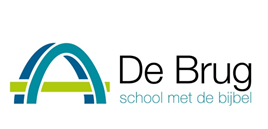 Baisschool De BrugBoslaan 389801HG Zuidhorn0594-502268www.gbsdebrug.nlMissie‘We zien je op De Brug’ is de missie van onze school; een school waar leerlingen gezien worden, veel en veelzijdig leren, zich veilig en vertrouwd voelen en waar de bijbel de basis is voor ons handelen. Onze kernwaardenIdentiteitOnze identiteit is het fundament van de school. Onze christelijke levenshouding kleurt de manier waarop we onszelf en onze medemens zien. Het geloof verbindt ons met elkaar en het verbindt ons dagelijks handelen in en rond de school. Respect Respect hebben voor elkaar en voor onze omgeving vinden we belangrijk. Dat uit zich in vriendelijk zijn tegen elkaar en rekening houden met elkaar. Iedereen mag er zijn. Daar willen we zorgvuldig mee om gaan. Hiervoor hebben we elkaar nodig en daarom investeren we in het opbouwen van een goede relatie en sfeer binnen het team, tussen leerlingen onderling, tussen leerkrachten en leerlingen, met ouders en andere betrokkenen bij de school. Ontwikkeling We bieden adaptief onderwijs. Zo spelen wij in op de verschillen tussen leerlingen. We proberen elke leerling uit te dagen op alle vakgebieden en naar eigen kunnen.  Zo groeit ieder kind binnen zijn eigen mogelijkheden. In de onderbouw werken we thematisch aan de leerdoelen. Spelend leren en ontdekken staan hierbij centraal. We bieden leerlingen veelzijdig en rijk onderwijs, zodat ze met vertrouwen en een goede basis de toekomst tegemoet kunnen gaan. VeiligheidIn onze moderne en open school bieden we iedere leerling een veilige plek, waar er ruimte is om jezelf te zijn en je mogelijkheden en talenten optimaal te ontwikkelen en te ontdekken. We willen leerlingen leren om elkaars verschillen te zien en te respecteren door samen te spelen, samen te werken en samen te ontwikkelen. Elke leerling krijgt de kans om samen met andere leerlingen een zelfstandig, weerbaar en sociaal mens te worden. Betrokken zijn op elkaar en plezier hebben met elkaar staan hierbij voorop. We zien je op De Brug! De vier aspecten13 Kernkwaliteiten van basisondersteuning (samenwerkingsverband 20.01)Preventieve en licht curatieve interventies1. De leerlingen ontwikkelen zich in een veilige omgeving.2. Voor leerlingen die structureel een onderwijsaanbod nodig hebben op een ander niveau is een ontwikkelingperspectiefplan opgesteld (OPP). De onderwijs ondersteunings-structuur3. De scholen hebben een effectieve (interne) onderwijs ondersteuningsstructuur 4. De leerkrachten, ib-ers en directeuren werken continu aan hun handelingsbekwaamheid en competenties.5. De school organiseert effectief multidisciplinair overleg gericht op de leerlingenondersteuning6. De ouders en leerlingen zijn actief betrokken bij het onderwijs.Planmatig werken7. De school heeft continu zicht op de ontwikkeling van leerlingen.8. De school werkt opbrengst- en handelingsgericht aan de ontwikkeling van leerlingen.9. De school voert beleid op het terrein van de leerling ondersteuning. Hiervoor komen wij als zorgteam regelmatig bij elkaar.Kwaliteit van basisondersteuning10. De school werkt met effectieve methoden en aanpakken.11. De school evalueert jaarlijks de effectiviteit van de leerling, ondersteuning en opbrengsten.12. De school draagt leerlingen zorgvuldig over.13. De school heeft jaarlijks haar SOP vastgesteld.EDI, jet invoeren Kindbegrip, EDI voor de basisondersteuningPreventieve interventies:BS De Brug werkt samen met alle andere scholen van onze vereniging Noorderbasis. ib’ers en directeuren hebben veel contact en werken onderling samen. Ook volgen we als scholen gezamenlijk bij- en nascholing. Er is samenwerking met de school waar de meeste leerlingen naar uitstromen: het Gomarus College. Vroegtijdig worden kinderen van de bovenbouw doorgesproken om ervoor te zorgen dat alle kinderen op een goede plek komen met de juiste begeleiding. De school werkt samen met de GGD. Wanneer er problemen zijn in de thuis- of opvoedsituatie maken we gebruik van deze diensten. Ook wanneer school vragen heeft over sociale problemen maken we gebruik van deze deskundigheid. Verder werken wij samen met instanties waar onze leerlingen hulp of begeleiding van krijgen. Dit gebeurt altijd op maat en in goed overleg met ouders en school.In alle klassen leren de kinderen gedrag te vertonen dat bij onze onderwijsvisie past. Wij hebben schoolregels voor gedrag in en om de school. We volgen onze leerlingen goed. Dit doen we niet alleen op cognitief gebied, maar ook op het gebied van de sociaal-emotionele ontwikkeling. Beide onderdelen worden minstens twee keer per jaar met de IB’ er besproken om zo de kinderen goed te volgen en om tijdig interventies te kunnen plegen. Een veilige leeromgeving voor de kinderen vinden we erg belangrijk. Dit is een voorwaarde om tot leren te komen en daarom zetten wij erg in op het onderdeel veiligheid. Veiligheid wordt voornamelijk in de groep geboden door:In alle groepen structureel aandacht te besteden aan de groepsvorming. Dit doen we aan de hand van de methodiek van Grip op de groep en de methode Kwink;Een goed systeem van leerlingbesprekingHet inzetten van het instrument Kindbegrip. Dit is een signaleringsinstrument om problemen vroegtijdig te signaleren en de juiste interventies te kunnen plegen. Wanneer hier bijzonderheden uitkomen bespreken we dit met de ouders;Specifieke taken op school, zoals een contactpersoon, een pestcoördinator en een bovenschoolse vertrouwenspersoon.Aanbod van ondersteuning: Om de basisondersteuning goed vorm te geven maken we gebruik van de volgende methoden en materialen: Taal: 				              StaalAanvankelijk en voortgezet lezen            Veilig leren lezen, BOUW en Estafette (gr. 4)                                                                        LettersterBegrijpend lezen: 			NieuwsbegripSpelling: 				StaalRekenen: 				De wereld in getallenCreatieve vakken:			Moet je DoenGeschiedenis: 				FaqtaAardrijkskunde: 			FaqtaNatuuronderwijs: 			FaqtaBijbelonderwijs: 			Levend WaterEngels: 					Take it easyTaal en rekenen in groep 1 en 2: 	diverse materialen en methodesMeer- en hoogbegaafden: 		Levelspel en LevelwerkSociale vorming                                           Kwink en Grip op de groepIn de groepen 1 en 2 werken met we met de projecten van de kleuteruniversiteit, de mappen van CPS van woordenschat en beginnende geletterdheid, de materialen van “Met sprongen vooruit” en de leerlijnen van Parnassys. Bekwaamheid van leerkrachten: De volgende deskundigheid is aanwezig binnen ons team:Leerkracht gespecialiseerd in ICT;Meerdere leerkrachten hebben de cursus meer- en hoogbegaafdheid gevolgd;Een leerkracht heeft de opleiding hoogbegaafdheidspecialist afgerond;Leerkracht gespecialiseerd in taalproblemen: taalcoördinator;Twee leerkrachten die gespecialiseerd zijn in gedragsproblemen;Ib’er is orthopedagoog en in bezit van basisaantekening diagnostiek;Ib’er is gespecialiseerd in gedragsproblemen;Meerdere leerkrachten en onderwijsassistenten hebben speciale reken- en leescursussen gevolgd.Ondersteuningsvoorzieningen:Ons schoolgebouw is niet specifiek toegankelijk gemaakt voor leerlingen met een (meervoudige) handicap. Op het moment dat we een dergelijke leerling op school krijgen wordt gekeken naar eventuele aanpassingen aan het gebouw. Na de verbouw in mei 2019 beschikken we over een lift naar de eerste verdieping;We hebben “lespleintjes” waar kinderen zelfstandig kunnen werken en waar de leerkracht zicht op heeft;In elke klas staat een instructietafel waar de leerkracht met een leerling of met een groepje leerlingen kan werken die specifieke of verlengde instructie of pre-teaching nodig heeft; We hebben minimale gespreksruimtes op school waar kinderen die dat nodig hebben in alle rust kunnen praten met de leerkracht/ onderwijsassistent.Ondersteuningsmogelijkheden:Wij kunnen kinderen die meer- of hoogbegaafd zijn een goede plek bieden waar ze hun talenten volop kunnen ontwikkelen en tegelijk kunnen werken aan metacognitieve doelen;Wij kunnen kinderen met een beneden gemiddeld IQ een eigen leerlijn (OPP) bieden wanneer blijkt dat zij dit nodig hebben;Wij kunnen kinderen met gedragsproblemen een veilige plek en een gestructureerde omgeving bieden mits andere kinderen de aandacht kunnen blijven krijgen die ook zij nodig hebben;Wij zijn in staat om kinderen met rekenproblemen tijdig te signaleren en hen goed te begeleiden; Wij kunnen kinderen met dyslexie tijdig signaleren en we bieden hen een goede aanpak.Handelingsgericht werken:We werken opbrengst- en handelingsgericht aan de ontwikkeling van leerlingen.We werken op het gebied van de leerlingenzorg via de cyclus ‘handelingsgericht werken’. Dit houdt samengevat in dat we werken in twee zorgperiodes van twintig schoolweken. Voor elke zorgperiode worden er doelen gesteld per vak en aan het einde van de zorgperiode worden deze doelen weer geëvalueerd. Halverwege de zorgperiode, rond week tien, vindt er een tussenevaluatie plaats. Dan kijken we gericht of de leerlingen nog in de goede instructiegroep zitten of dat we het moeten bijstellen. Tijdens de zorgperiode is er regelmatig besprekingen met de ib’ er. Op het gebied van leerstof werken we opbrengstgericht. Leerkrachten bespreken tweemaal per jaar de resultaten met de directeur onderwijs/zorg. Op De Brug hebben we duidelijke afspraken over de ondersteuning aan leerlingen. Deze staan beschreven in het borgingsdocument “Zo werken wij op De Brug”, hoofdstuk 2; zorgafspraken. We werken met Parnassys om de zorg bij te houden.  Zoals alle protocollen evalueren we ook jaarlijks de afspraken rondom de ondersteuning aan leerlingen. We willen dat ons beleid ook echt leeft en gedragen wordt door iedereen. Wanneer een afspraak niet zinvol blijkt of al er zijn vernieuwde inzichten zijn, passen we onze protocollen aan. In verband met borging worden de protocollen regelmatig besproken binnen het team.Aan het eind van ieder schooljaar draagt de groepsleerkracht zijn leerlingen over aan de nieuwe leerkracht. Voor de vakantie laten we de kinderen ook standaard een of twee keer wennen in hun nieuwe groep en bij de nieuwe leerkracht of leerkrachten. Zo weten de kinderen alvast een beetje wat hen te wachten staat en kunnen zij rustig de vakantie ingaan. Ook de leerkracht is voorbereid op de nieuwe groep en kent de onderwijsbehoeften en de doelen tijdig. We dragen ook onze leerlingen die naar het V.O gaan over. Dit gebeurt via het zogenaamde elektronisch dossier dat we doorsturen naar de betreffende scholen plus een warme overdracht met een docent van de VO-school.Leerlingen met vastgestelde dyslexie en dyscalculie in combinatie met andere problematiek;Leerlingen met een beneden gemiddeld IQ;Leerlingen met een eigen leerlijn op een of meerdere vakgebieden;Ontwikkelingsproblematiek.Leerlingen met complexe gedragsproblematiek waarbij de veiligheid op het plein en/of in de klas in het gedrang komt voor de leerling zelf, de medeleerling of de leerkracht;Leerlingen met een visuele of auditieve beperking;Leerlingen met een complexe lichamelijke beperking;Leerlingen met een laag IQ en/of zeer trage verwerkingssnelheid;Leerlingen met meerdere eigen leerlijnen in combinatie met een zwakke werkhouding.In de groepen 1 en 2 willen we het werken met leerlijnen uitbreiden naar motoriek en/ of spel;Vier leerkrachten willen zich scholen in onderwijs aan meer- en hoogbegaafden;EDI voor basisondersteuningInvoering kindbegripLeerlingen aantallen Leerlingen aantallen Categorie 1 Categorie 1 Categorie 1 Categorie 1 Categorie 1 Categorie 1 Categorie 2 Categorie 2 Categorie 2 Categorie 2 Categorie 2 Categorie 2 Categorie 2 Categorie 2 Categorie 2 Categorie 2 Categorie 2 Categorie 3  Categorie 3  Categorie 3  Categorie 3  Verscheidenheidsindex  N A B C D E 
2+3 t  A-D A B C D E F G H I J t A-J A B C  t 
A-C T 1-3 School Groep 1 26 191  419  2 140 26 Groep 2 413335 33 1 15 0 41 Groep 3 31 18  4 918  59 0 31 Groep 4 38  14 59 14  4 90 38 Groep 5 35 16 3 214 212111140 35Groep 6 4230 2 2 8 341 3480  42Groep 7 30  22 2 24  26 2 1 14 0 30 Groep 8 37 25 1 2 9 28 3 3 390 37 